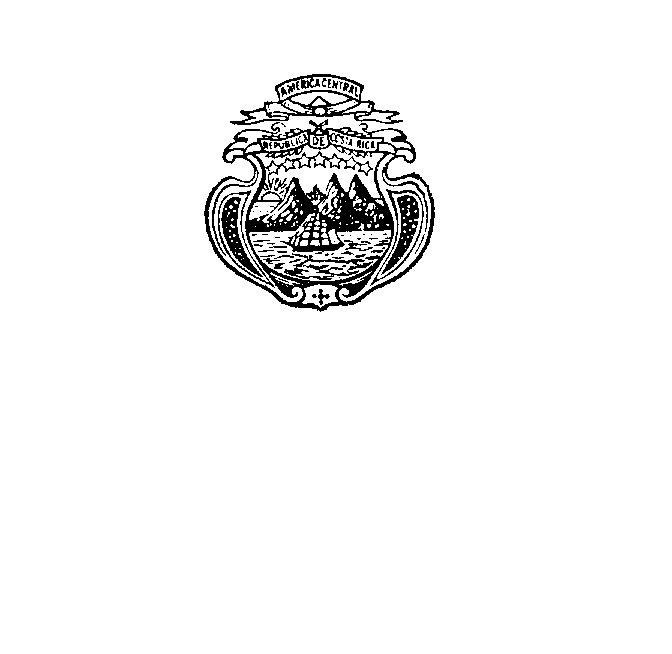 Misión Permanentede Costa RicaGinebraXVII sesión del Grupo de Trabajo del Examen Periódico Universal Diálogo Interactivo con SenegalIntervención de la Delegación de Costa Rica 21 de octubre de 2013Costa Rica saluda a la distinguida delegación de Senegal. Agradecemos la presentación de su informe y su anuencia a dialogar en forma abierta y franca sobre los esfuerzos hechos así como también sobre los retos pendientes de su nación en la promoción y la protección de los Derechos Humanos.Señor Presidente, Tomamos nota de los avances hechos por Senegal en el periodo entre exámenes. Es particularmente notable las numerosas medidas tomas para atender las recomendaciones hechas en el primer examen periódico universal. Les felicitamos por los arreglos institucionales que han permito una mayor protección y promoción de los derechos humanos, como el establecimiento del Observador nacional de los lugares de privación de libertad.Señor Presidente,Quisiéramos preguntar a la distinguida delegación sobre el examen de la circular que señala que las niñas de colegios o liceos que estén embarazadas deben abandonar sus estudios, ¿cuál es el estado de dicha circular? ¿se contempla su cancelación?Nuestra delegación quisiera hacer respetuosamente las siguientes recomendaciones:Tomar las medidas necesarias para que el Comité Senegalés de Derechos Humanos funcione de conformidad con los Principios de París;Continuar los esfuerzos para hacer efectivo el derecho a la educación y prestar especial atención al acceso de los niños y adolescentes en edad para asistir al ciclo medio y la secundariaMuchas gracias 